KLASA: 021-05/21-01/1URBROJ: 2158/07-01-21-01Vladislavci, 25. siječnja 2021.Temeljem članka 33. stavka 3. Poslovnika Općinskog vijeća Općine Vladislavci («Službeni glasnik» Općine Vladislavci  broj 3/13 i 3/17, 4/20 i 5/20 – pročišćeni tekst, 8/20), sazivam32. SJEDNICU OPĆINSKOG VIJEĆAOPĆINE VLADISLAVCI Sjednica će se održati  29. siječnja 2021. godine (petak)u Društvenom domu Vladislavci, Erne Kiša 1A, Vladislavcis početkom u 21:00 satiZa sjednicu predlažem slijedeći: D N E V N I   R E D:Usvajanje zapisnika 31. sjednice Općinskog vijeća, Vijećnička pitanja, Donošenje Odluke o koeficijentima za obračun plaće službenika i namještenika  Jedinstvenog upravnog odjela Općine VladislavciDonošenje Odluke o dopuni Odluke o privremenom oslobađanju od plaćanja komunalne naknade na području Općine VladislavciDonošenje Odluke o izmjenama Odluke o dodjeli studentskih stipendija na području Općine VladislavciDonošenje Odluke o  izmjenama Programa poticanja uređenja naselja i demografske obnove na području Općine Vladislavci za razdoblje od 2017. do 2022. godineDonošenje Odluke o izmjenama Pravilnika o dodjeli sportskih stipendija  vrhunskim sportašima s područja Općine VladislavciDonošenje Odluke o ostvarivanju prava na novčanu pomoć roditeljima za novorođeno dijete s područja Općine VladislavciDonošenje Odluke o odabiru u postupku jednostavne nabave br. N-1/21Raspravljanje o prijedlogu Reformirane kršćanske kalvinske crkve u Republici Hrvatskoj, Crkvena Općina Hrastin radi povrata oduzete imovine koja je oduzeta za vrijeme komunističke vladavineRazno.PREDSJEDNIKOPĆINSKOG VIJEĆAKrunoslav MorovićPrilog:Zapisnik 31. sjednice Općinskog vijeća, Odluka o koeficijentima za obračun plaće službenika i namještenika  Jedinstvenog upravnog odjela Općine Vladislavci Odluka o dopuni Odluke o privremenom oslobađanju od plaćanja komunalne naknade na području Općine VladislavciOdluka o izmjenama Odluke o dodjeli studentskih stipendija na području Općine VladislavciOdluka o  izmjenama Programa poticanja uređenja naselja i demografske obnove na području Općine Vladislavci za razdoblje od 2017. do 2022. godineOdluka o izmjenama Pravilnika o dodjeli sportskih stipendija  vrhunskim sportašima s područja Općine VladislavciOdluka o ostvarivanju prava na novčanu pomoć roditeljima za novorođeno dijete s područja Općine VladislavciOdluka o odabiru u postupku jednostavne nabave br. N-1/21Prijedlog Reformirane kršćanske kalvinske crkve u Republici Hrvatskoj, Crkvena Općina Hrastin radi povrata oduzete imovine koja je oduzeta za vrijeme komunističke vladavine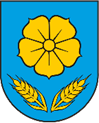 REPUBLIKA HRVATSKAOSJEČKO-BARANJSKA ŽUPANIJAOPĆINA VLADISLAVCIOPĆINSKO VIJEĆE